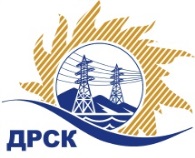 Акционерное Общество«Дальневосточная распределительная сетевая  компания»ПРОТОКОЛ № 38/ПрУ-Рзаседания Закупочной комиссии по рассмотрению заявок по открытому запросу предложений на право заключения договора на оказание услуг  «Техническое обслуживание пожарной сигнализации и систем оповещения и управления эвакуацией людей при пожаре на объектах филиала АО "ДРСК" "Приморские электрические сети"»Способ и предмет закупки: открытый запрос предложений  на право заключения Договора на оказание услуг «Техническое обслуживание пожарной сигнализации и систем оповещения и управления эвакуацией людей при пожаре на объектах филиала АО "ДРСК" "Приморские электрические сети"», закупка 315 р. 9ГКПЗ 2017 г.ПРИСУТСТВОВАЛИ:  члены постоянно действующей Закупочной комиссии 2-го уровня АО «ДРСК» .ВОПРОСЫ, ВЫНОСИМЫЕ НА РАССМОТРЕНИЕ ЗАКУПОЧНОЙ КОМИССИИ: О  рассмотрении результатов оценки заявок УчастниковОб отклонении заявки ЗАО ПТО "ОХРАНА"О признании заявок соответствующими условиям Документации о закупкеО предварительной ранжировке заявок.О проведении переторжкиРЕШИЛИ:По вопросу № 1Признать объем полученной информации достаточным для принятия решения.Утвердить цены, полученные на процедуре вскрытия конвертов с заявками участников открытого запроса предложений.По вопросу № 2Отклонить заявку Участника ЗАО ПТО "ОХРАНА"   от дальнейшего рассмотрения как несоответствующую требованиям пп. «а» п. 2.8.2.5 Документации о закупке.По вопросу № 3Признать заявки ООО "РП МСП" (692919, Россия, Приморский край, г. Находка, ул. Постышева, д. 14), ООО "ДАЛЬШИПСЕРВИС" (Приморский край, Владивосток, проспект Острякова 49, офис 507) соответствующими условиям Документации о закупке и принять их к дальнейшему рассмотрению.По вопросу № 4Утвердить предварительную ранжировку заявок Участников:По вопросу № 5 Провести переторжку. Допустить к участию в переторжке заявки следующих участников:  ООО "РП МСП" (692919, Россия, Приморский край, г. Находка, ул. Постышева, д. 14), ООО "ДАЛЬШИПСЕРВИС" (Приморский край, Владивосток, проспект Острякова 49, офис 507)Определить форму переторжки: заочная.Назначить переторжку на 12.01.2017 в 13:00 час. (благовещенского времени).Место проведения переторжки: ЭТП b2b-energoОтветственному секретарю Закупочной комиссии уведомить участников, приглашенных к участию в переторжке, о принятом комиссией решенииИсп. Коротаева Т.В.Тел. (4162) 397-205г. Благовещенск«09» января 2017№Наименование участника и его адрес Цена заявки на участие в закупке1ЗАО ПТО "ОХРАНА" (690078, Россия, Приморский край, г. Владивосток, ул. Комсомольская, д. 9, корп. В)3 495 000,00 руб. без учета НДС 4 124 100,00 руб. с учетом НДС 2ООО "РП МСП" (692919, Россия, Приморский край, г. Находка, ул. Постышева, д. 14)3 760 669,68 руб. без учета НДС 4 437 590,22 руб. с учетом НДС 3ООО "ДАЛЬШИПСЕРВИС" (Приморский край, Владивосток, проспект Острякова 49, офис 507)3 798 659,52 руб. без учета НДС 4 482 418,23 руб. с учетом НДС Основания для отклоненияУчастник не является субъектом малого и среднего предпринимательства, так как сведения о нем отсутствуют в едином реестре субъектов малого и среднего предпринимательства, в соответствии с Федеральным законом Российской Федерации от 24.07.2007 №209-ФЗ «О развитии малого и среднего предпринимательства в Российской Федерации» и п. 14(2) «Положения об особенностях участия субъектов малого и среднего предпринимательства в закупках товаров, работ, услуг отдельными видами юридических лиц, годовом объеме таких закупок  и порядке расчета указанного объема» утв. постановлением Правительства РФ от 11.12.2014 № 1352 (в редакции от 26.07.2016 № 719), что не соответствует п. 4.2.2  Документации о закупке и п. 4 Извещения, в которых установлено следующее требование: участвовать в закупке могут только субъекты малого и среднего предпринимательства.Место в предварительной ранжировкеНаименование участника и его адресЦена заявки на участие в закупке без НДС, руб.Балл по неценовой предпочтительности1 местоООО "РП МСП" (692919, Россия, Приморский край, г. Находка, ул. Постышева, д. 14)3 760 669,684,22 местоООО "ДАЛЬШИПСЕРВИС" (Приморский край, Владивосток, проспект Острякова 49, офис 507)3 798 659,52 2,6Ответственный секретарь Закупочной комиссии  2 уровня АО «ДРСК»____________________М.Г. Елисеева